19 апреля 2023 года на базе МБДОУ "Боханский детский сад №1" прошла VII муниципальная конференция для детей старшего дошкольного возраста "Маленький исследователь". Все участники выступили достойно и были награждены дипломами I, II и III степени. Честь и достоинство нашего детского сада защищали 2 воспитанника: 
Сахьянов Иван - диплом I степени (воспитатель Гордеева Екатерина Викторовна); 
Бураев Сергей - диплом I степени (воспитатель Тугулханова Ирина Владимировна).
Поздравляем победителей!!!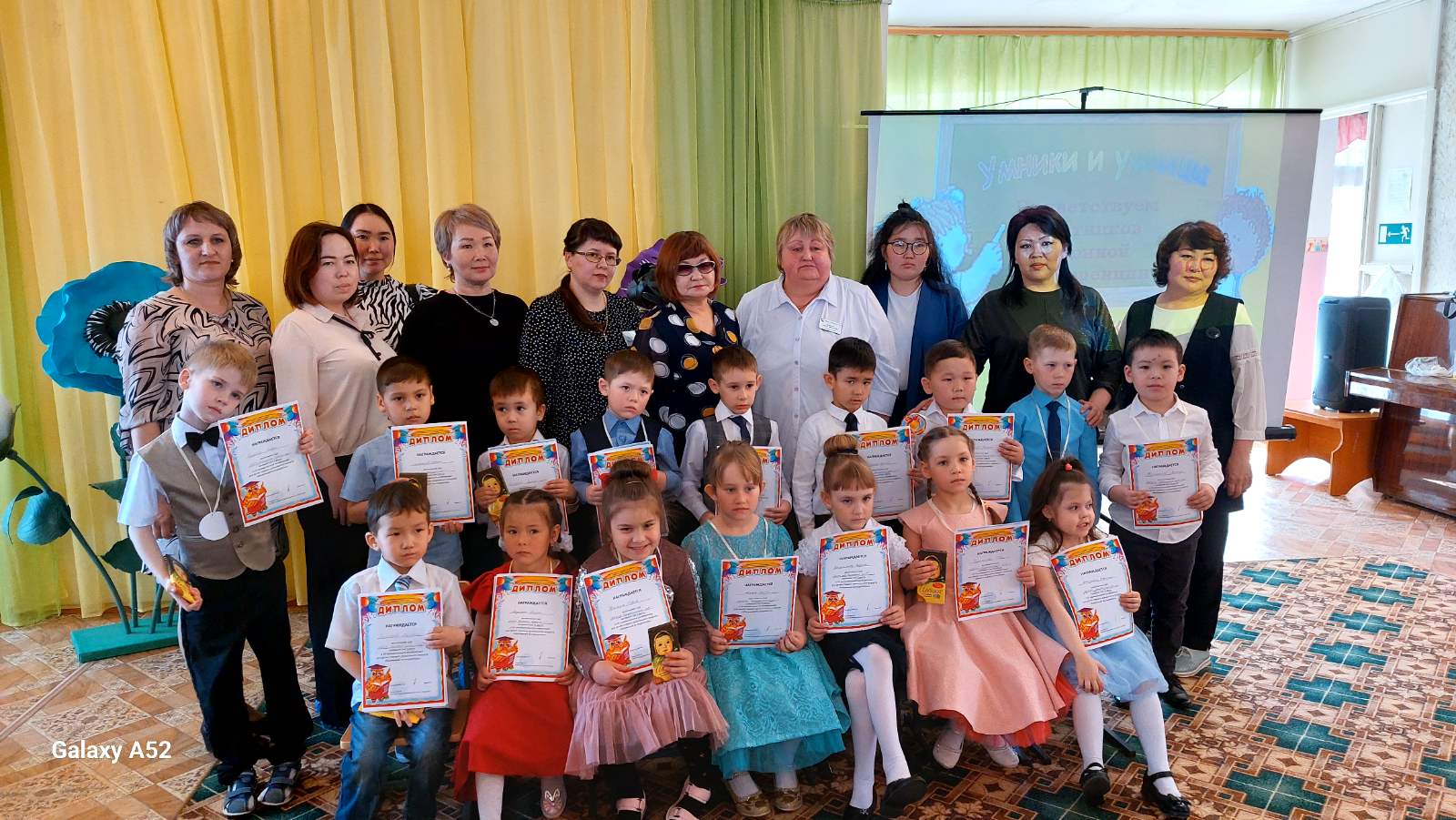 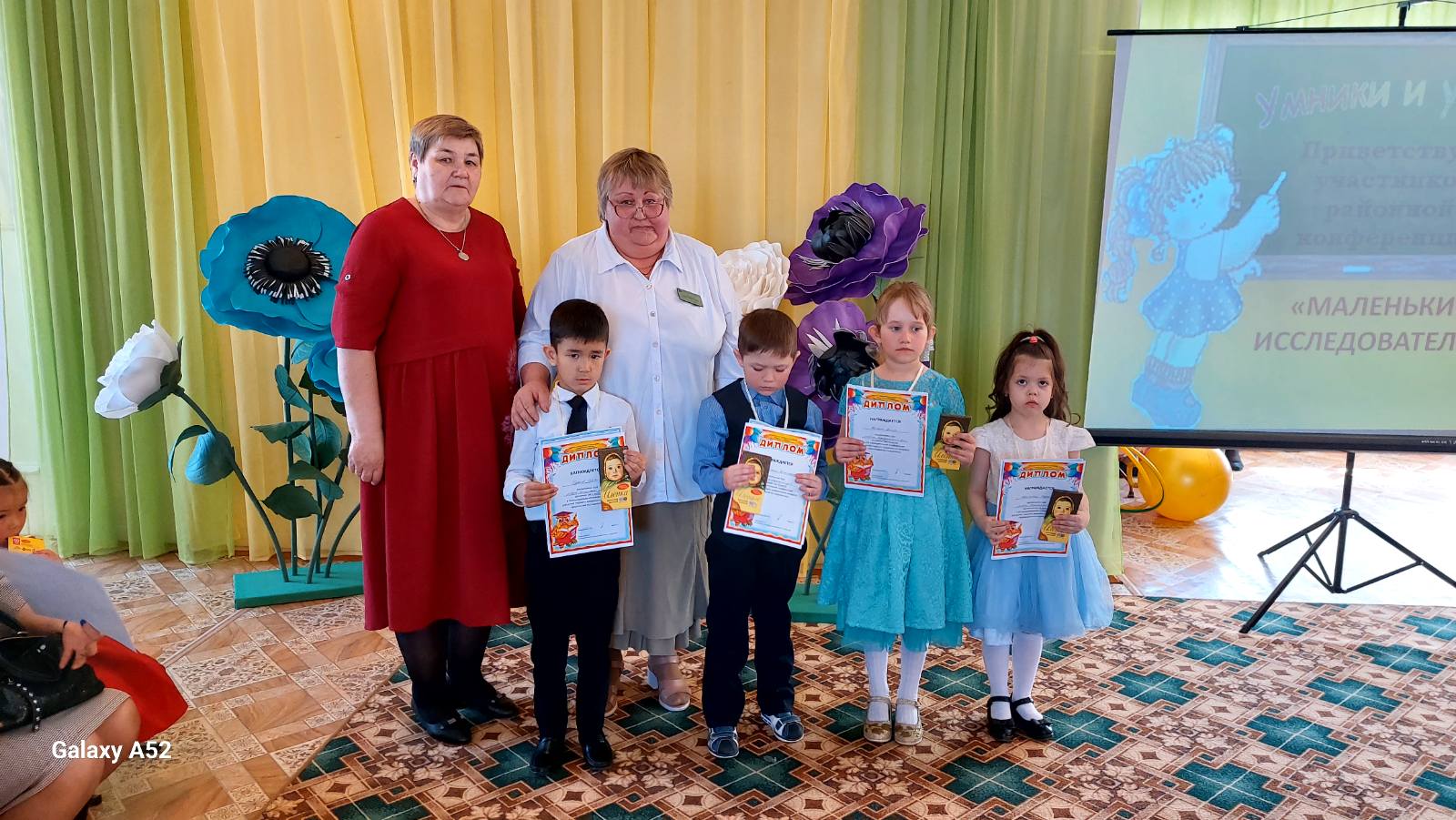 